ΣΧΟΛΗ ΟΙΚΟΝΟΜΙΚΩΝ ΕΠΙΣΤΗΜΩΝ 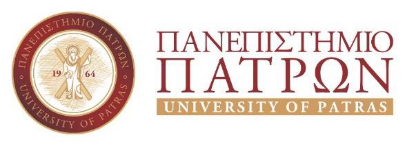 ΚΑΙ ΔΙΟΙΚΗΣΗΣ ΕΠΙΧΕΙΡΗΣΕΩΝΤΜΗΜΑ ΔΙΟΙΚΗΣΗΣ ΕΠΙΧΕΙΡΗΣΕΩΝΑΙΤΗΣΗ ΥΠΟΨΗΦΙΟΤΗΤΑΣ Επώνυμο: ………………………………………….…………Όνομα: ………………………………………………………..Πατρώνυμο: ………………………………………………..Βαθμίδα: ……………………………………………………..A.Δ.Τ. …………………………………………………………..Τηλ.: ……………………………………………………………e-mail:………………………………………………….………Πάτρα: ……………………………………………………Συνημμένα:- Σύντομο Βιογραφικό Σημείωμα- Υπεύθυνη Δήλωση ότι δεν συντρέχουν       κωλύματα εκλογιμότητας- Φωτοαντίγραφο Αστυνομικής ΤαυτότηταςΠρος: Τμήμα Διοίκησης ΕπιχειρήσεωνΠαρακαλώ να κάνετε δεκτή την αίτηση υποψηφιότητάς μου για τη θέση του/της 
Διευθυντή/-ντριας του Εργαστηρίου ……………………..………………………………………………………………..….….………………………………………………………………………………….………………………………………………………………………….…………………………………………………………………………………..…….. του Τμήματος Διοίκησης Επιχειρήσεων του Πανεπιστημίου Πατρών για το χρονικό διάστημα από 1-9-2023 έως 31-8-2026. Ο Αιτών/Η Αιτούσα……………………………………..